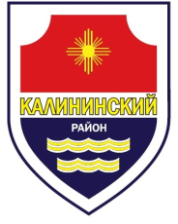 СОВЕТ депутатов Калининского района города Челябинска
второго созывар е ш е н и еот  25.11.2020        		                                                                                         № 17/1							О назначении публичных слушаний по проекту решения Совета депутатов Калининского района города Челябинска «О бюджете Калининского внутригородского района Челябинского городского округа с внутригородским делением на 2021 год и плановый период 2022-2023 годов»На основании Федерального закона от 06 октября 2003 года № 131-ФЗ «Об общих принципах организации местного самоуправления в Российской Федерации», решения Совета депутатов Калининского района города Челябинска от 18.09.2020 № 13/1 «Об утверждении Положения об организации и проведении публичных слушаний и общественных обсуждений в Калининском районе города Челябинска», Устава Калининского района города ЧелябинскаСовет депутатов Калининского района города Челябинска второго созыва Р е ш а е т:1. Назначить проведение публичных слушаний по проекту решения Совета депутатов Калининского района города Челябинска «О бюджете Калининского внутригородского района Челябинского городского округа с внутригородским делением на 2021 год и плановый период 2022-2023 годов» на 15 декабря 2020 года в 16 часов 00 минут. 2. Опубликовать проект решения Совета депутатов Калининского района города Челябинска «О бюджете Калининского внутригородского района Челябинского городского округа с внутригородским делением на 2021 год и плановый период 2022-2023 годов» в установленном порядке и разместить на сайте Администрации Калининского района города Челябинска в информационно-телекоммуникационной сети «Интернет».3. Утвердить состав Организационного комитета (далее – Оргкомитета) по проведению публичных слушаний по проекту решения Совета депутатов Калининского района города Челябинска «О бюджете Калининского внутригородского района Челябинского городского округа с внутригородским делением на 2021 год и плановый период 2022-2023 годов» (приложение).4. Назначить первое заседание Оргкомитета по проведению публичных слушаний по проекту решения Совета депутатов Калининского района города Челябинска «О бюджете Калининского внутригородского района Челябинского городского округа с внутригородским делением на 2021 год и плановый период 2022-2023 годов» на 25 ноября 2020 года в 17 часов 00 минут.5. Ответственность за исполнение настоящего решения возложить на Председателя Совета депутатов Калининского района города Челябинска В.В. Некрасова. 6.  Контроль исполнения настоящего решения поручить постоянной комиссии  Совета депутатов Калининского района города Челябинска по бюджету, налогам и муниципальному имуществу (М.И. Олейников).7. Настоящее решение вступает в силу с момента его официального опубликования.Председатель Совета депутатовКалининского района города Челябинска	                                           В.В. НекрасовПриложениек решению Совета депутатовКалининского района города Челябинскаот 25.11.2020  № 17/1Состав Оргкомитетапо проведению публичных слушаний по проекту решения Совета депутатов Калининского района города Челябинска «Об утверждении  бюджета Калининского внутригородского района Челябинского городского округа с внутригородским делением на 2021 год и плановый период 2022-2023 годов»Председатель Совета депутатовКалининского района города Челябинска		                   	                   В.В. Некрасов1)НекрасовВячеслав Владимирович−  Председатель Совета депутатов Калининского района города ЧелябинскаЗаместители Председателя Оргкомитета:Секретарь ОргкомитетаЧлены Оргкомитета: